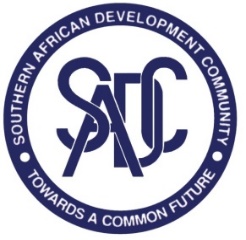 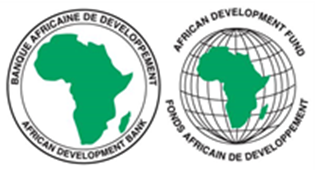 SOUTHERN AFRICAN DEVELOPMENT COMMUNITY (SADC) SECRETARIATREQUEST FOR EXPRESSIONS OF INTEREST (REOI)(CONSULTING SERVICES- FIRM SELECTION)CONSULTANCY SERVICES FOR PREPARATION OF A PROJECT ON “PROGRAM FOR IMPROVING SUSTAINABLE MARINE FISHERIES OPPORTUNITIES IN SADC – THE CASE OF THE MOZAMBIQUE CHANNEL – GEFID11452” – SADC (COMOROS, MADAGASCAR, MOZAMBIQUE) FOR FINANCING BY THE GEFTF-INTERNATIONAL WATERS (IW).PROJECT NAME: 	PROGRAM FOR IMPROVING SUSTAINABLE MARINE FISHERIES OPPORTUNITIES IN SADC – THE CASE OF THE MOZAMBIQUE CHANNEL – GEFID11452” – SADC (COMOROS, MADAGASCAR, MOZAMBIQUE) FOR FINANCING BY THE GEFTF-INTERNATIONAL WATERS (IW).FINANCING AGREEMENT REFERENCE: 2100155041083PROJECT ID NO.: GEFID11452DATE: 24 April 2024The Southern African Development Community (SADC) Secretariat has received financing from the African Development Bank (AfDB) with support from the Global Environment facility (GEF) towards the cost of the PROGRAM FOR IMPROVING SUSTAINABLE MARINE FISHERIES OPPORTUNITIES IN SADC – THE CASE OF THE MOZAMBIQUE CHANNEL – GEFID11452” – SADC (COMOROS, MADAGASCAR, MOZAMBIQUE) FOR FINANCING BY THE GEFTF-INTERNATIONAL WATERS (IW) and intends to apply part of the agreed amount for this grant to payments under the contract for CONSULTANCY SERVICES FOR PREPARATION OF A PROJECT ON “PROG RAM FOR IMPROVING SUSTAINABLE MARINE FISHERIES OPPORTUNITIES IN SADC – THE CASE OF THE MOZAMBIQUE CHANNEL – GEFID11452” – SADC (COMOROS, MADAGASCAR, MOZAMBIQUE) FOR FINANCING BY THE GEFTF-INTERNATIONAL WATERS (IW).The objective of the Program for improving sustainable marine fisheries opportunities in SADC – the case of the Mozambique channel – GEFID11452” – SADC (Comoros, Madagascar, Mozambique) for financing by the GEFTF-International waters (IW) is to improve sustainable marine fisheries in the Mozambique Channel by strengthening collaborative governance, resource management, and resilience to climate shocks. The proposed GEF project will improve aquatic health and marine systems in The Mozambique Channel by making critical and harmonized interventions in selected fisheries hotspots. The planned interventions will focus on strengthening collaborative governance frameworks national and local levels, supporting joint and systematic climate and fisheries monitoring, promoting harmonized regulatory policies, and planning with some direct investments specifically targeting fisheries hotspots in marine ecosystems in the coastal zones. Collaborative platforms for information and knowledge sharing by stakeholders and institutions from the community level through national to the regional level will be specially promoted to help create awareness on the marine fish systems as well as encourage peer learning.The overall objective of this consultancy assignment is to prepare project documents to enable implementation of the GEF-IW financed project. The firm will assist SADC and the AfDB, in the consultative preparation of the project and the formulation of (i) a project design report (ii) GEF-CEO Endorsement document (iii) an AfDB Project Preparation Report and (iv) an AfDB Project Appraisal Report (to be drafted building on the PPR) with support of the Bank team. The documents shall be developed in line with the AfDB’s and GEF’s guidelines and formats, in consultation with project stakeholders. All documents shall be approved by the AfDB and the GEF.The expected deliverables (drafted in English but finalised in both English and French) include the following:Inception report (not exceeding 20 pages); which sets out the work plan for the project design phase and consultations needed to refine the project components (not later than 14 days after contract signature).Draft Project Design Report, including Project Log frame; description of project components, project costs, ToR and specifications for major project tasks (not later than 45 days after contract signature)Draft GEF CEO Endorsement document (not later than 70 days after contract signature)Draft project preparation report (PPR) including annexes (Annex 2A/B (not later than 100 days after contract signature) Final draft GEF CEO’s endorsement document following review by the Bank, SADC-FANR, the riparian stakeholders and the GEF Secretariat (not later than 110 days after contract signature)Final draft PPR/PAR following review by the Bank and the GEF (not later than 120 days)The SADC Secretariat now invites eligible consulting firms to indicate their interest in providing these services. Interested consulting firms must provide information indicating that they are qualified to perform the services (i.e. Company profile detailing alignment to the assignment, description of similar assignments undertaken, experience in similar conditions and availability of appropriate skills among staff). The consulting firm must be registered in a member country of the AfDB and should have been in existence for at least five years. In addition, the firm must:Demonstrate a track record in preparing integrated marine fisheries resources management projects with a bias towards transboundary cooperation in Sub-Saharan Africa (SSA), particularly in the SADC and the Southwest Indian Ocean (SWIO) regions. Previous experience with developing GEF projects will be a clear advantage.Demonstrate experience in preparing regional cooperation projects in the fisheries sector.Be able to commence activities within a month (preferably in less than two weeks) following conclusion of the contract. The skills among the staff should include expertise in Fish Resources Management, Coastal Zone / Shoreline Management, Fisheries Monitoring, Control, and Surveillance, Fisheries Economist, Safeguards, and any other relevant experience aligned to the assignment.Consultants may constitute joint ventures to enhance their chances of qualification. Establishment of the short-list and the selection procedure shall be in accordance with the African Development Bank’s Procurement Policy for the Bank Group-funded Operations”, dated October 2015, which is available on the Bank’s website at https://www.afdb.org/en/projects-and-operations/procurement/new-procurement-policy. The Consultant will be selected under the Consultants Qualifications-Selection (CQS) method.The firms will be shortlisted and selected using the following criteria:Interested consultants may obtain further information at the address below during office hours 08h00hours to 16h30hours Botswana time. Detailed TOR may be viewed in the link below: 	https://collab.sadc.int/s/9yJywLWW48DDtiw Expressions of interest must be submitted electronically in PDF format and dully signed via this LINK: https://collab.sadc.int/s/y9ZM8qJesKnoGK9 by midnight Botswana time on 9 May 2024 and should mention the name of the consultancy assignment. “CONSULTANCY SERVICES FOR FOR PREPARATION OF A PROJECT ON PROGRAM FOR IMPROVING SUSTAINABLE MARINE FISHERIES OPPORTUNITIES IN SADC – THE CASE OF THE MOZAMBIQUE CHANNEL – GEFID11452” – SADC (COMOROS, MADAGASCAR, MOZAMBIQUE) FOR FINANCING BY THE GEFTF-INTERNATIONAL WATERS (IW)”Interested bidders are encouraged to submit their Expressions of Interest during working hours for support in case of any technical problems. Expressions of Interest must be submitted as a single file or one zipped folder bearing the name of the applicant.Below is the address for obtaining further information:Attention: Mr Grem SalimaSADC Secretariat Private Bag 0095, Gaborone, Botswana, Tel: +267 395 1863Email: gsalima@sadc.int Copy: akefi@sadc.int; mhlatshwayo@sadc.int Evaluation Criteria PointsFirm specific experience related to the assignment40Availability of Qualified and Experienced Experts60Total100